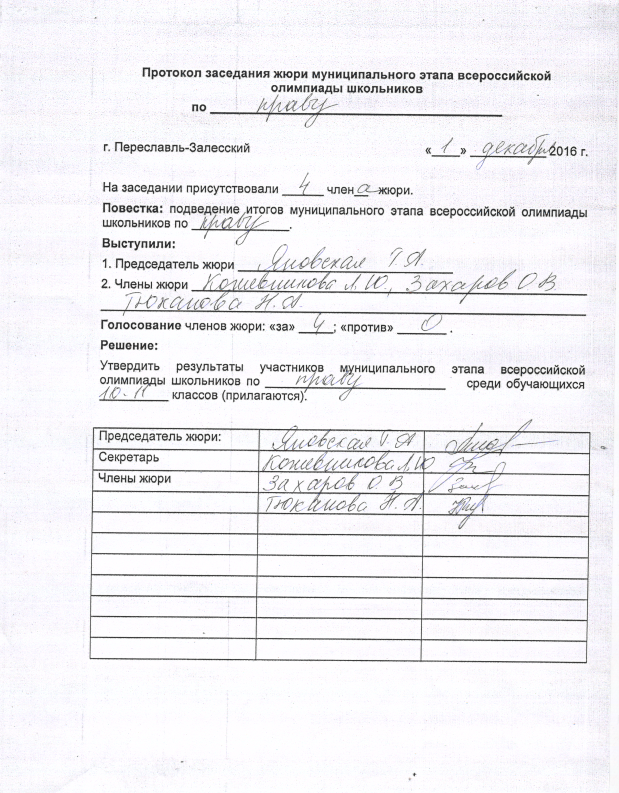 № п/пФИОКлассЗаданиеЗаданиеЗаданиеЗаданиеЗаданиеЗаданиеЗаданиеЗаданиеМах баллИтоговый баллРейтингТип грамоты№ п/пФИОКласс12344556Мах баллИтоговый баллРейтингТип грамоты1Васильева Ю. С.11844422171760351Победитель2Трофимова Д. М.10122110288602523Кузнецова В. Н.11122222066602434Дятчина Д. А.10111110277602245Лисовина В. В.119211109960225-66Леонтьев К. А.118222208860225-67Кузнецова К. Д.108000021010602078Гринчук О. О.1072110177601889Потапова П. О.10701102776017910Анурина А. А.110000000060010